İHALE İLANIKOZLUK KAYMAKAMLIĞI KÖYLERE HİZMET GÖTÜRME BİRLİĞİ BAŞKANUĞI'NDAN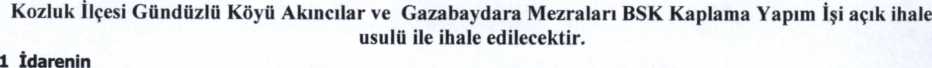 e) Elektronik posta adresi 2)İhale konusu yapım işinina)Niteliği, türü ve miktarı4 -İhaleye Katılabilme Şartları ve İstenilen Belgeler ile Yeterlilik Değerlendirmesinde Uygulanacak Kriterlerİhaleye Katılabilme Şartları ve İstenilen BelgelerTebligat için adres beyanı; ayrıca irtibat için telefon numarası ve faks numarası ile varsa elektronik posta adresi.Mevzuab gereği kayıtlı olduğu Ticaret ve/veya Sanayi Odası Belgesi.Gerçek kişi olması halinde, ihaleye ilişkin ilk ilanın yapıldığı yıl içerisinde alınmış, Ticaret ve/veya Sanayi Odasına kayıtlı olduğunu gösterir belge.Tüzel kişi olması halinde, mevzuab gereği tüzel kişiliğin siciline kayıtlı bulunduğu Ticaret ve/veya Sanayi Odasından ihaleye ilişkin ilk ilanın yapıldığı yıl içerisinde alınmış, tüzel kişiliğin sicile kayıtlı olduğuna dair belge.Teklif vermeye yetkili olduğunu gösteren İmza Beyannamesi veya İmza Sirküleri.Gerçek kişi olması halinde, noter tasdikli imza beyannamesi.Tüzel kişi olması halinde, ilgisine göre tüzel kişiliğin ortaklan, üyeleri veya kuruculan ile tüzel kişiliğin yöneümindeki görevlileri belirten son durumu gösterir Ticaret Sicil Gazetesi veya bu hususları tevsik eden belgeler ile tüzel kişiliğin noter tasdikli imza sirküleri.İdari Şartnamenin 10. maddesinin (a), (b), (c), (ç), (d), (f) ve (ğ) bentlerinde sayılan durumlarda olunmadığına ilişkin yazılı taahhütnameŞekli ve içeriği idari Şartnamede belirlenen teklif mektubuGeçici Teminat Belgesi. (Teminat mektupları dışındaki nakit teminatların Kozluk Köylere Hizmet Götürme Birliği adına Halk Bankası nezdinde kayıtlı TR360001200135300016100021 nolu hesaba aktarılarak buna dair banka dekontu veya Kozluk Mal Müdürlüğü veznesine yabnlması ve dekontunun ihale dosyası içinde sunulması gerekir.)İhaleye firma sahibinin katılması esastır.Vekâleten ihaleye kahlma halinde, istekli adına kablan kişinin noter tasdikli vekâletnamesi ile noter tasdikli imza beyannamesi ile kablması gerekmektedir. Aksi takdirde ihaleye alınmayacakbrİsteklinin ortak girişim olması halinde şekli ve içeriği İdari Şartnamede belirlenen iş ortaklığı beyannamesiİhaleye sadece yerli istekliler katılabilir. İsteklilerin, yerli istekli olunduğuna ilişkin Yapım İşleri İhaleleri Uygulama Yönetmeliğinde belirtilen belgeleri teklifleri dahilinde sunmaları gerekir.İhale dokümanının sabn alındığına dair belge.Ortağı olduğu veya hissedarı bulunduğu tüzel kişiliklere ilişkin beyannameTüzel kişi istekli tarafından sunulan iş deneyim belgesinin, aynı tüzel kişinin yarısından fazla hissesine sahip ortağına ait olması halinde sunulacak iş deneyim belgesinin başka bir tüzel kişiye kullandırılmayacağına ilişkin taahhütname.Ortak girişimlerde ortak girişimi oluşturan gerçek veya tüzel kişilerin her birinin bu İlan metninin 4.1.2, 4.1.3, 4.1.4, 4.1.9, 4.1.11 ve 4.1.12. bentlerinde yer alan belgeleri ayn ayrı sunmaları gerekir.Ekonomik ve Mali Yeterliğe ilişkin belgeler ve bu belgelerin taşıması gereken kriterlerMesleki ve teknik yeterliğe ilişkin belgeler ve bu belgelerin taşıması gereken kriterler:İş Deneyim Belgeleri:İsteklinin son on beş yıl içinde yurt içinde ve yurt dışında kamu veya özel sektörde sözleşme bedelinin en az % 50 oranında gerçekleştirdiği veya % 50'ı oranında denetlediği veyahut yönettiği idarece kusursuz kabul edilen ihale konusu iş veya benzer işlerle ilgili deneyimini gösteren ve teklif edilen bedelin %50 oranından az olmamak üzere tek sözleşmeye ilişkin iş deneyim belgesini sunması gerekmektedir.İş ortaklıklarında pilot ortağın istenen asgari iş deneyim tutarının tamamını, diğer ortaklann her birinin ise bu tutarın asgari % 30' unu sağlaması gerekir.Yapı Araçları Taahhütnamesi dosyada bulunacak (İhaleyi Alan Firma Tarafından Noterde onaylatılarak verilecek)Teknik Personel Taahhütnamesi dosyada bulunarak (İhaleyi alan firma tarafından Noterde onaylatılarak verilecek.)4.3.4-İsteklinin Organizasyon Yapısına ve Personel Durumuna İlişkin Belgeler:a) İstekliler tarafından aşağıda belirtilen Teknik Personeli ihale üzerinde kaldığı takdirde istihdam edeceğine dair taahhütname vermesi zorunludur.4.3.5 -Makine ve diğer ekipmana ilişkin belgeler:4.3.6. Bu işin yapılabilmesi için gerekli görülen tesis, makine, teçhizat ve diğer ekipman sayısı ve niteliği aşağıda belirtilmiş olup, bu makine ve ekipmanlar için Noter Onaylı Yapı Araçları Taahhütnamesi verilmesi zorunludur:Yüklenici bu iş kapsamında ve iş başında yukarıda belirtilen ve idarece istenilen araç, makine ve ekipmanları bulundurmak zorundadır. İş ortaklıklannda, pilot ve diğer ortaklara ait tesis, makine, teçhizat ve diğer ekipman, ortaklık oranına bakılmaksızın tam olarak değerlendirilir.verilemez ve bu şekilde gönderilen teklifler değerlendirilmeye alınmaz.;İstekliler teklif ettikleri bedelin % 3 ünden az olmamak üzere kendi belirleyecekleri tutarda geçici teminat vereceklerdir. Teklif edilen bedelin %3 ünden az oranda geçici teminat veren isteklilerin teklifleri değerlendirme dışı bırakılacaktır.Verilen tekliflerin geçerlik süresi, ihale tarihinden itibaren en az 30 takvim günü olmalıdır.Kozluk İlçesi Köylere Hizmet Götürme Birliği, İçişleri Bakanlığı tarafından çıkartılan ve 27 Nisan 2007 gün ve 26506 sayılı Resmi Gazetede yayınlanan Köylere Hizmet Götürme Birliği İhale Yönetmeliğine tabidir. 4734 sayılı Kamu İhale Kanunu, 4735 sayılı Kamu İhale Sözleşmeleri Kanunu ve 2886 sayılı Devlet İhale Kanununa tabi değildir. Ancak, İhaledeki yasak fiil ve davranışlar ile cezalara ilişkin hususlarda, 4734 sayılı Kamu İhale Kanunu, 4735 sayılı Kamu İhale p^zleşmeleri Kanunu ve 2886 sayılı Devlet İhale Kanunun ilgili hükümleri uygulanır.İlan olunur: 05.09.2018Teknik PersonelAdetGünlük cezasıİnşaat Mühendisi veya İnşaat Teknikeri1 AdetSözleşme bedelinin %0,06 'sı oranında günlük ceza uygulanacaktır.Yardımcı Eleman3 AdetuMakine cinsiAdetGünlük cezasıDamperli Kamyon (En az 15 Ton Kap.)5 AdetSözleşme bedelinin %0,06 'sı oranında günlük ceza uygulanacaktır.Greyder1 Adet//Demir Bandajlı Silindir.(9-ll ton statik ağırlıklı, 66-86 dHP güç)1 Adet//Lastik Tekerlekli Silindir(80-100 Hp güc.35 ton statik ağırlık)1 Adet//Elektronik Duyargalı Flnişer Makinesi1 Adet//